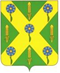 РОССИЙСКАЯ ФЕДЕРАЦИЯОРЛОВСКАЯ ОБЛАСТЬНОВОСИЛЬСКИЙ РАЙОННЫЙ СОВЕТ НАРОДНЫХ ДЕПУТАТОВРЕШЕНИЕ          26 ноября 2021 года                                                      № 14           г. НовосильО внесении изменений в решение Новосильского районного Совета народных депутатов    от 12 февраля 2021 года № 900 «О Реестре наказов избирателей депутатам Новосильского районногоСовета народных депутатов на 2021 год»                                                                     Принято                                                                                                 Новосильским районным  Советом народных депутатов                                                                                                            26 ноября  2021года     Руководствуясь Положением о наказах избирателей депутатам Новосильского районного Совета народных депутатов, утверждённое решением районного Совета народных депутатов   от 18 февраля 2016 года № 722 и на основании обращения главы Зареченского сельского поселения,  депутата Новосильского районного Совета народных депутатов  Должикова В.В.,  Новосильский районный Совет народных депутатов решил:     Внести в решение Новосильского районного Совета народных депутатов    от 12 февраля 2021 года № 900 «О Реестре наказов избирателей депутатам Новосильского районного Совета народных депутатов на 2021 год» следующие изменения: - в Приложении к решению по строке 3 в графе «Краткая характеристика наказов»  вместо слов «Обустройство мест под   мусорные контейнеры» читать «Приобретение  и установка светодиодных светильников»:   - в Приложении к решению по строке 5 в графе «Краткая характеристика наказов»  вместо слов «Обустройство мест под мусорные контейнеры» читать «Благоустройство улицы с использованием щебня».ПредседательНовосильского районного Совета народных депутатов 						Д.П. СигачевГлава Новосильского района 					          Е.Н. Демин